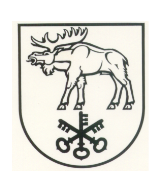 LAZDIJŲ RAJONO SAVIVALDYBĖS TARYBASPRENDIMASDĖL MOKESČIO UŽ DIENOS SOCIALINĘ GLOBĄ SUMAŽINIMO2016 m. gruodžio 28 d. Nr. 34-760LazdijaiVadovaudamasi Lietuvos Respublikos vietos savivaldos įstatymo 16 straipsnio 4 dalimi, Mokėjimo už socialines paslaugas tvarkos aprašo, patvirtinto Lietuvos Respublikos Vyriausybės . birželio 14 d. nutarimu Nr. 583 „Dėl Mokėjimo už socialines paslaugas tvarkos aprašo patvirtinimo“, 34 punktu, Lazdijų rajono savivaldybės tarybos 2016 m. vasario 19 d. sprendimu Nr. 5TS-369 „Dėl VšĮ Lazdijų socialinių paslaugų centro teikiamų socialinių paslaugų, jų kainų ir tarifų nustatymo“, Lazdijų rajono savivaldybės socialinių paslaugų organizavimo ir mokėjimo už socialines paslaugas tvarkos aprašo, patvirtinto Lazdijų rajono savivaldybės tarybos 2006 m. lapkričio 14 d. sprendimu Nr. 5TS-1389 „Dėl Lazdijų rajono savivaldybės socialinių paslaugų organizavimo ir mokėjimo už socialines paslaugas“, 50 punktu ir atsižvelgdama į Lazdijų rajono savivaldybės socialinių paslaugų skyrimo komisijos, sudarytos Lazdijų rajono savivaldybės administracijos direktoriaus 2011 m. liepos 28 d. įsakymu Nr. 10V-611 „Dėl socialinių paslaugų skyrimo komisijos sudarymo“, 2016-12-09 siūlymą (protokolas Nr. 17), Lazdijų rajono savivaldybės taryba nusprendžia:1. Sumažinti mokestį už dienos socialinės globos paslaugas, teikiamas viešojoje įstaigoje Lazdijų socialinių paslaugų centre, Vaidai Kliučininkaitei, gyv. Dainavos g. 11-26, Lazdijuose, iki 15 procentų jos gaunamų pajamų, kompensuojant viešajai įstaigai Lazdijų socialinių paslaugų centrui socialinių paslaugų teikimo kaštų dalį savivaldybės biudžetui skiriamų Lietuvos Respublikos valstybės biudžeto specialiųjų tikslinių dotacijų socialinėms paslaugoms organizuoti lėšomis.             2. Nustatyti, kad 1 punkte nurodytą mokestį viešajai įstaigai Lazdijų socialinių paslaugų centrui už teikiamas dienos socialinės globos paslaugas Vaida Kliučininkaitė moka nuo 2017 m. sausio 1 d. iki sąlygų, turinčių įtakos mokesčio už dienos socialinės globos paslaugas dydžio perskaičiavimui, atsiradimo, bet ne ilgiau kaip iki 2017 m. gruodžio 31 d. (imtinai).3. Nurodyti, kad šis sprendimas gali būti skundžiamas Lietuvos Respublikos administracinių bylų teisenos įstatymo nustatyta tvarka ir terminais. Savivaldybės meras											ParengėKristina Vigraitienė2016-12-19LAZDIJŲ RAJONO SAVIVALDYBĖS TARYBOS SPRENDIMO „DĖL MOKESČIO UŽ DIENOS SOCIALINĘ GLOBĄ SUMAŽINIMO“ PROJEKTOAIŠKINAMASIS RAŠTAS2016 m. gruodžio 19 d.Lazdijų rajono savivaldybės tarybos sprendimo projektas „Dėl mokesčio už dienos socialinę globą sumažinimo“ parengtas vadovaujantis Lietuvos Respublikos vietos savivaldos įstatymo 16 straipsnio 4 dalimi, Lietuvos Respublikos Vyriausybės . birželio 14 d. nutarimu Nr. 583 patvirtinto Mokėjimo už socialines paslaugas tvarkos aprašo 34 punktu, Lazdijų rajono savivaldybės tarybos 2016 m. vasario 19 d. sprendimu Nr. 5TS-369 „Dėl VšĮ Lazdijų socialinių paslaugų centro teikiamų socialinių paslaugų, jų kainų ir tarifų nustatymo“, Lazdijų rajono savivaldybės tarybos 2006 m. lapkričio 14 d. sprendimu Nr. 5TS-1389 patvirtinto Lazdijų rajono savivaldybės socialinių paslaugų organizavimo ir mokėjimo už socialines paslaugas tvarkos aprašo 50 punktu ir atsižvelgiant į Lazdijų rajono savivaldybės socialinių paslaugų skyrimo komisijos, sudarytos Lazdijų rajono savivaldybės administracijos direktoriaus 2011 m. liepos 28 d. įsakymu Nr. 10V-611, 2016-12-09 siūlymą (protokolas Nr. 17). Šio projekto tikslas – sumažinti Vaidai Kliučininkaitei mokestį už dienos socialinės globos paslaugas, teikiamas viešojoje įstaigoje Lazdijų socialinių paslaugų centre.Vaida Kliučininkaitė, gim. 1988-04-03, yra neveiksni. Ji gyvena su motina Lina Kliučininkiene, kuri yra Vaidos globėja. Vaidos tėvas miręs, motina viena išlaiko ir studentą sūnų, todėl šiuo metu šeimos materialinė padėtis yra sunki. Nuo 2010-10-19 Vaidai Kliučininkaitei Lazdijų socialinių paslaugų centre teikiamos dienos socialinės globos paslaugos, už kurias nustatytas mokestis – 20 procentų jos gaunamų pajamų. Lazdijų rajono savivaldybės tarybos 2015 m. gruodžio 4 d. sprendimu Nr. 5TS-224 šis mokestis nuo 2016 m. sausio 1 d. iki 2016 gruodžio 31 d. (imtinai) Vaidai Kliučininkaitei sumažintas iki 15 procentų jos gaunamų pajamų per mėnesį.  	Kadangi šeimai reikalinga finansinė parama, todėl šiuo sprendimo projektu siūloma vėl suteikti Vaidai Kliučininkaitei mokesčio lengvatą už dienos socialinės globos paslaugas, t. y. sumažinti mokestį iki 15 procentų jos gaunamų pajamų, nuo 2017 m. sausio 1 d. iki sąlygų, turinčių įtakos mokesčio už dienos socialinės globos paslaugas dydžio perskaičiavimui, atsiradimo, bet ne ilgiau kaip iki 2017 m. gruodžio 31 d. (imtinai). Kadangi Vaida Kliučininkaitė  turi sunkią negalią, tokiu atveju viešajai įstaigai Lazdijų socialinių paslaugų centrui socialinių paslaugų teikimo išlaidų dalis bus kompensuojama savivaldybės biudžetui skiriamų Lietuvos Respublikos valstybės biudžeto specialiųjų tikslinių dotacijų socialinėms paslaugoms organizuoti lėšomis.Galimos neigiamos pasekmės priėmus projektą, kokių priemonių reikėtų imtis, kad tokių pasekmių būtų išvengta – priėmus šį Lazdijų rajono savivaldybės tarybos sprendimą, neigiamų pasekmių nenumatoma. Kokie šios srities aktai tebegalioja ir kokius galiojančius aktus būtina pakeisti ar panaikinti, priėmus teikiamą projektą – priėmus šį Lazdijų rajono savivaldybės tarybos sprendimą, galiojančių teisės aktų pakeisti ar panaikinti nereikės. Rengiant projektą gauti specialistų vertinimai ir išvados – dėl sprendimo projekto pastabų pateikta nebuvo.Parengtas sprendimo projektas neprieštarauja galiojantiems teisės aktams.Sprendimo projektą parengė Lazdijų rajono savivaldybės administracijos Socialinės paramos skyriaus vyr. specialistė Kristina Vigraitienė.Socialinės paramos skyriaus vyr. specialistė 					Kristina Vigraitienė